                          The Irish Wolfhound Health Group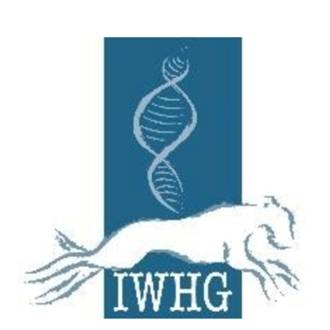                        Dentition Study – Breeder Survey FormIt is assumed that by completing this form, you give permission for us to include your data in the study and also to use any photographs submitted. All information supplied will be treated with strictest confidence and anonymity of individual dogs will be preserved at all times.  (1)	Have you ever bred a puppy with an overshot jaw?* 	YES/NOIf ‘YES’ (a) approximately by how much did the top jaw overlap? (b) were the canines misaligned? (c) did the lower canines press into the roof of the mouth, or gums? (d) did the puppy continue to have a dental problem in adulthood? (2) 	Have you ever bred a puppy with a scissor bite, but whose deciduous lower canines pressed into the palate, or gums? *	  YES/NOIf ‘YES’- (a) Did your vet suggest an operation to remove the lower canines (baby teeth); either when the puppy was still with you, or when with his/her new owner?  b) Did you (or the puppy’s owner) agree to this operation being carried out? YES/NOIf ‘YES’ (i) at what age was he/she operated on? (ii) did the adult canines erupt and align normally, without further intervention and at what age was this achieved? *c) If your puppy was not operated on, did the adult canines erupt and align normally and at what age was this achieved? *d) If the permanent canines are also misaligned and the hound is now mature, please describe how his/her mouth looks * *Please send any photos you have of the mouth formation NAME							email:-Would you happy to provide further information to this survey, if asked?Please return your form to: -Caroline Sheppard(IWHG Dentition Survey) email: goldswift.sighthounds@gmail.com~ Thank you ~